T.C.SELÇUK  KAYMAKAMLIĞIŞEHİT ABDULLAH TAYYİP OLÇOK ANADOLU İMAM HATİP  LİSESİ MÜDÜRLÜĞÜ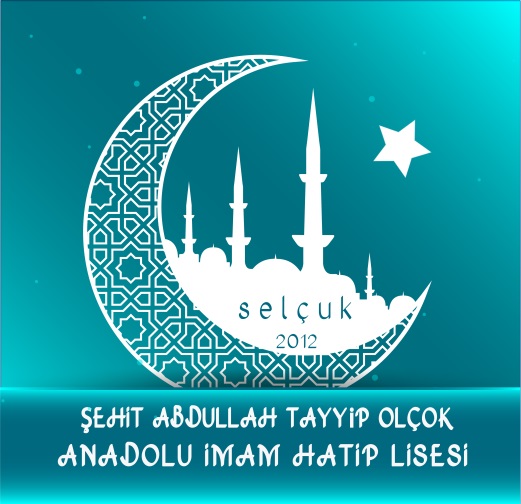 “De ki: Hiç bilenlerle bilmeyenler bir olur mu?”Zümer,9“Kim ilim tahsil etmek için bir yola girerse,Allah o kişiye cennetin yolunu kolaylaştırır”Hadisi Şerif “Tomurcuk derdinde olmayan ağaç, odundur”Necip Fazıl KISAKÜREK12.SINIF ÖĞRENCİLERİMİZİN MOTİVASYON VEAKADEMİK BAŞARILARINI ARTTIRMAPROJESİ1Proje SorumlusuMuhammet Emin AKTAŞ-Okul Müdürü2Sor.Müdür YardımcısıMehmet Ali ÇAKAR-Müdür Başyardımcısı3Proje Yürütme KuruluSüleymanÖZTÜRK(Müd.Yrd)-Aykut ULU(Müd.Yrd)-Murat AYDIN(Rehber Öğrt)4Projede Görev Alan Eğitim Koçu ÖğretmenlerAlim DAVARCI-Nuray GÜNDEN-Sedef Hande ZENGİN-Esra ÇAKMAK-Hüseyin BİLDiK-Ayşe Ülker CAFEROĞLU5Projenin Adıİrfan YolcularıPROJENİN ADIHEDEF 2020 “İRFAN YOLCULARI”PROJENİN GEREKÇESİÖğrencilerimizin akademik başarı hedefinin düşük olması, akademik başarıyı hedefleyen öğrencilere fırsat eşitliği konusunda yardımcı olunması, sınav merkezli çalışma yapma konusundaki açığın kapatılmasıPROJENİN ÖZETİOkulumuzda Eylem planı hazırlayarak,süreç içinde uygulanmasının sağlanmasıHEDEF KİTLEOkulumuz 12.Sınıf öğrencileriPROJENİN AMACI VE HEDEFLERİOkulumuzdaki 12.sınıf öğrencilerimizin akademik başarılarını arttırma,TYT ve AYT sınavlarına hazırlanmada yardımcı olmak,bilinç kazandırmak,moral ve motivasyonlarını arttırmak,donanımlı ve hazırlıklı olmalarını sağlamak, lisans programlarına yerleşmelerini sağlamakPROJEYİ YÜRÜTECEK KİŞİLEROkul İdaresi,ÖğretmenlerimizPROJENİN UYGULAMA ADIMLARI1)Okul proje Yürütme Kurulunun oluşturulması2)Okul Eylem Planın hazırlanması3)Proje Tanıtımın 12.sınıf öğrencilerine yapılması4)Proje Tanıtımın 12.sınıf velilerine yapılması5)Proje çalışmasına katılacak öğrencilerin ve öğretmenlerin belirlenmesi(Ek-1)6)Proje çalışmasına katılacak öğrenci-veli ile sözleşme imzalanması(Ek-2)7)Proje öncesi öğrenci seviyelerini ölçmek için en az 3 deneme sınavı yapılması8) Öğrencilerin YGS hazırlıklarını tamamlanması için kaynak kitaplar belirlenmesi9)Öğrenciler için aylık takip çizelgesi oluşturulması(Ek-3)10)Okul takip formunun oluşturulması (Ek-4)11)Okunacak kitapların belirlenmesi (Ek-5)12)Yıl içinde deneme sınavları ile desteklenmeleri13)Deneme sınavları sonucunda eksik kazanımı olan öğrenciler için kurslar düzenlenmesi14)Okulumuzda öğrencilerin yararlanmaları için kaynak  kitaplık oluşturulması15)Moral motivasyon sağlayıcı,TYT-AYT hakkında bilinçlendirici seminer ve sunular yapılması16)Okul idaresi ve eğitim koçları tarafından ev ziyaretleri yapılması17)Üniversite gezilerinin düzenlenmesi18) Okul içinde hızlı okuma kurslarının düzenlenmesi19)Türk ve Dünya klasiklerinden belirlenecek 20 eserin okutulması(Ek-5)2)Yetenek Sınavı ile öğrenci alan lisans ve ön lisans programlarına öğrencileri hazırlayıcı kurslar düzenlenmesi21)Seçilen öğrencilerle aylık motivasyon faaliyetleri düzenlenmesi22)Öğrenci ve velilere yönelik kariyer günleri yapılması23)Projenin ve aşamalardaki etkinliklerin sanal ortamda paylaşılması24)Başarılı öğrencilerin ödüllendirilmesiPROJE BAŞLAMA-BİTİŞ2019 Eylül-2020 HaziranPROJENİN MALİYETİOkul imkanları,veli destekleriPROJE RAPORLARI1)Eğitim koçu öğretmenler sorumlu oldukları öğrenciler hakkındaki Aylık Takip formunu her ayın son iş günü okul idaresine teslim edecektir.2)Proje Yürütme Kurulu 2019-2020 Öğretim Yılından itibaren her ayın ilk iş günü toplanarak çalışmaları değerlendirip rapor haline getirecektir.SÜRDÜREBİLİRLİKAlınacak sonuçlara göre projenin devamına karar verilecektir.RİSKLER1)Projenin yeterince tanıtılamaması2)Projede görev alacak öğretmen ve öğrencilerin süreç içinde isteklerinin azalması3)Ailelerden yeterli destek görülmemesi4)Maddi imkansızlıklar